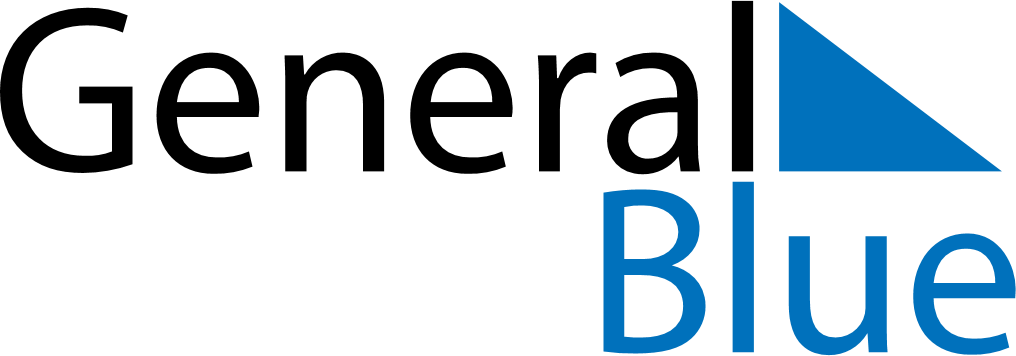 November 2024November 2024November 2024November 2024GuamGuamGuamSundayMondayTuesdayWednesdayThursdayFridayFridaySaturday112All Souls’ Day34567889Election Day1011121314151516Veterans Day17181920212222232425262728292930Thanksgiving DayDay after Thanksgiving DayDay after Thanksgiving Day